Ex. 5                  A2                                      my city 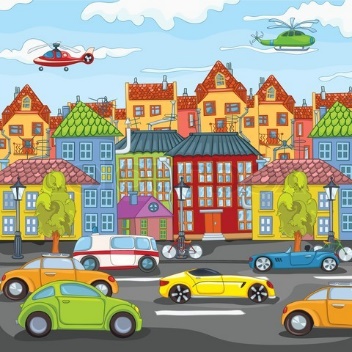 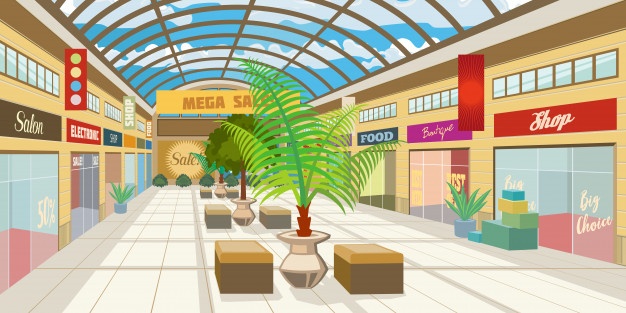 Write a small paragraph describing your town/city by including these words:Name: ____________________________    Surname: ____________________________    Nber: ____   Grade/Class: _____Name: ____________________________    Surname: ____________________________    Nber: ____   Grade/Class: _____Name: ____________________________    Surname: ____________________________    Nber: ____   Grade/Class: _____Assessment: _____________________________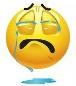 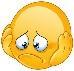 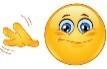 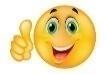 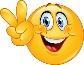 Date: ___________________________________________________    Date: ___________________________________________________    Assessment: _____________________________Teacher’s signature:___________________________Parent’s signature:___________________________Road(s) / school (s) / park(s)/ cinema(s)/ hospital(s)/ shopping mall(s) / shop(s)